RICHIESTA ASSEGNAZIONE TESI DI LAUREAAl Presidente del CdLM in (oppure altro CdLM )Il/La sottoscritto/a   	iscritto/a al    anno del CdLM in  numero di matricola          indirizzo e-mail  	CHIEDEDi poter svolgere l’attività relativa alla propria tesi con il/la Prof. con funzione di relatore.Data prevista per la Laurea:    anno   Sessione    Tematiche di interesse: Disciplina prescelta per lo svolgimento della tesi: Azienda esterna: Tutor esterno (cognome, nome e firma)1: Discipline prescelte in alternativa (fino a 4 in ordine di preferenza):1) 	2) 3) 4) - Piano di studi in Allegato.Data della richiesta:    Firma dello studente1				                Firma del relatore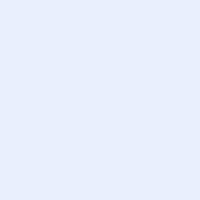 